InternationalPoliceAssociationHELLENIC SECTIONΔΙΕΘΝΗΣ ΕΝΩΣΗ ΑΣΤΥΝΟΜΙΚΩΝΕΛΛΗΝΙΚΟ ΕΘΝΙΚΟ ΤΜΗΜΑΜη Κυβερνητική ΟργάνωσηΙκτίνου 2, 105 52 - ΑθήναΕΛΛΑΣΤηλέφ. +30 210 5227 330 & +30 210 5226 295Fax.      +30 210 5248 397E-mail 	 ipahellenicsection@gmail.com                                                                                            ΑΘΗΝΑ 9 IOYNΙΟΥ 2020Π Ρ Ο Σ :Τα μέλη του Διοικητικού Συμβουλίου του Ελληνικού Εθνικού Τμήματος/Δ.Ε.ΑΌλες τις Τοπικές Διοικήσεις του Ελληνικού Εθνικού Τμήματος/Δ.Ε.ΑΤα μέλη της Εξελεγκτικής Επιτροπής Δ.Ε.Α. Κοινοποίηση:Επιτίμους Προέδρους & Γεν. Γραμματείς  ΕΤ / Δ.Ε.Ατ. Διεθνή Βοηθό Γεν. Γραμματέα στο IΕΒ κ. ΠΑΝΟΥΣΗ ΙωάννηΘΕΜΑ : “Διεξαγωγή  36ης  Γενικής  Συνέλευσης Δ.Ε.Α.”ΣΧΕΤ.: Διατάξεις του Καταστατικού & Κανονισμού του Ελληνικού Εθνικού Τμήματος/ΔΕΑ Αγαπητοί συνάδελφοι, Σας γνωρίζουμε ότι, σύμφωνα με τα άρθρα 29, 30, 31, 32, 33, 34 και 35 του Καταστατικού και του άρθρου 24 και 25 του Κανονισμού Λειτουργίας της Δ.Ε.Α. η Γενική Συνέλευση συνέρχεται τακτικά μία φορά το χρόνο, κατά τη σύγκλιση του Πανελληνίου συνεδρίου της Δ.Ε.Α. Το Δ.Σ. της Δ.Ε.Α αποφάσισε σύμφωνα με τα παραπάνω άρθρα, να συγκαλέσει το Πανελλήνιο Συνέδριο για το έτος 2020 στο Ξενοδοχείο POSEIDON PALACE στη Λεπτοκαρυά Πιερίας από 6 έως 10 Μαΐου 2020.Σύμφωνα με Γνωμοδότηση του Νομικού μας Συμβούλου, «Σε περίπτωση που το Συνέδριο αναβληθεί λόγω των έκτακτων μέτρων «ανωτέρας βίας»  που έχουν επιβληθεί από την Κυβέρνηση λόγω της επιδημίας COVID-19, η σύγκληση της Γενικής Συνελεύσεως θα πραγματοποιηθεί με νεότερη ανακοίνωση του ΔΣ και με τα ίδια θέματα Ημερησίας Διατάξεως αμέσως μετά τη λήξη των μέτρων».Στη συνεδρίαση του Δ.Σ. της 9ης Ιουνίου 2020 (τηλεδιάσκεψη) αποφασίσθηκε μετά τη λήξη των μέτρων, σύμφωνα με τα παραπάνω άρθρα και τη Γνωμοδότηση του Νομικού μας Συμβούλου να συγκληθεί το Πανελλήνιο Συνέδριο για το έτος 2020 στο Ξενοδοχείο POSEIDON PALACE στη Λεπτοκαρυά Πιερίας από 10 έως 12 Ιουλίου 2020.Πρωταρχικό μας μέλημα είναι να μη θέσουμε σε κίνδυνο την υγεία των συναδέλφων και κατ’ επέκταση την υγεία όλων που θα θελήσουν να συμμετάσχουν σ’ αυτό.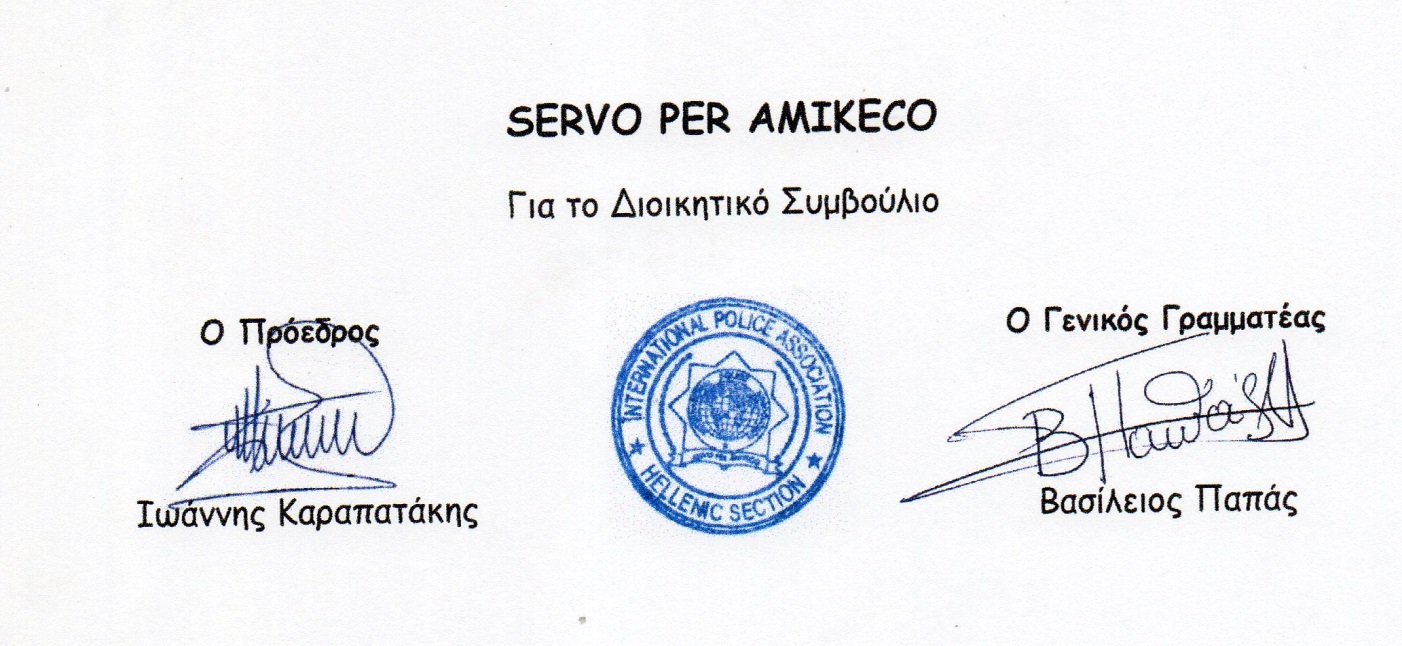 Θέματα προ ημερησίας διατάξεως:Α) Χαιρετισμοί προσκεκλημένων Β) Παρουσίες εκπροσώπων ΤΔΓ) Νομιμοποίηση εκπροσώπων άρθρο 29 παρ3 του Καταστατικού Δ) Επικύρωση πρακτικών προηγούμενης 35ης  Γενικής ΣυνέλευσηςΕ) Κατάθεση θεμάτων εκτός ΗΔ και έγκριση θεμάτων ΗΔ .ΣΤ) 1. Εκλογή Προεδρείου  Γενικής Συνελεύσεως,      2. Εκλογή τριμελούς εφορευτικής επιτροπής για την διενέργεια των          αρχαιρεσιών (άρθρο 33 Καταστατικού)Ζ) Ανακοίνωση ψηφοδελτίου (άρθρο 34 Καταστατικού)Θέματα προ ημερησίας διατάξεως:Α) Χαιρετισμοί προσκεκλημένων Β) Παρουσίες εκπροσώπων ΤΔΓ) Νομιμοποίηση εκπροσώπων άρθρο 29 παρ3 του Καταστατικού Δ) Επικύρωση πρακτικών προηγούμενης 35ης  Γενικής ΣυνέλευσηςΕ) Κατάθεση θεμάτων εκτός ΗΔ και έγκριση θεμάτων ΗΔ .ΣΤ) 1. Εκλογή Προεδρείου  Γενικής Συνελεύσεως,      2. Εκλογή τριμελούς εφορευτικής επιτροπής για την διενέργεια των          αρχαιρεσιών (άρθρο 33 Καταστατικού)Ζ) Ανακοίνωση ψηφοδελτίου (άρθρο 34 Καταστατικού)Πρόεδρος &Γεν. Γραμματέας  Πρόεδρος &Γεν. Γραμματέας  ΘΕΜΑΤΑ ΗΜΕΡΗΣΙΑΣ ΔΙΑΤΑΞΕΩΣΘΕΜΑΤΑ ΗΜΕΡΗΣΙΑΣ ΔΙΑΤΑΞΕΩΣΘΕΜΑΤΑ ΗΜΕΡΗΣΙΑΣ ΔΙΑΤΑΞΕΩΣΘΕΜΑΤΑ ΗΜΕΡΗΣΙΑΣ ΔΙΑΤΑΞΕΩΣΤα θέματα της Ημερήσιας Διάταξης που προτείνονται από το Δ.Σ και τις Τοπικές Διοικήσεις για να συζητηθούν και να ληφθούν αποφάσεις είναι τα παρακάτω:Τα θέματα της Ημερήσιας Διάταξης που προτείνονται από το Δ.Σ και τις Τοπικές Διοικήσεις για να συζητηθούν και να ληφθούν αποφάσεις είναι τα παρακάτω:Τα θέματα της Ημερήσιας Διάταξης που προτείνονται από το Δ.Σ και τις Τοπικές Διοικήσεις για να συζητηθούν και να ληφθούν αποφάσεις είναι τα παρακάτω:Τα θέματα της Ημερήσιας Διάταξης που προτείνονται από το Δ.Σ και τις Τοπικές Διοικήσεις για να συζητηθούν και να ληφθούν αποφάσεις είναι τα παρακάτω: Έγκριση πεπραγμένων Δ.Σ. έτους 2019. Έγκριση πεπραγμένων Δ.Σ. έτους 2019.Πρόεδρος Δ.Ε.ΑΈγκριση Ταμειακού Απολογισμού και Ισολογισμού  έτους 2019Έγκριση Ταμειακού Απολογισμού και Ισολογισμού  έτους 2019Ταμίας Δ.Ε.Α.& Αναπλ. ΤαμίαςΈκθεση Εξελεγκτικής Επιτροπής και απαλλαγή των μελών του Δ.Σ από κάθε ευθύνη για το έτος 2019.Έκθεση Εξελεγκτικής Επιτροπής και απαλλαγή των μελών του Δ.Σ από κάθε ευθύνη για το έτος 2019.Πρόεδρος Εξελεγκτικής ΕπιτροπήςΑ) Έγκριση Προϋπολογισμού εσόδων-εξόδων για το 2020.Β) Αύξηση των ετήσιων δικαιωμάτων των ΤΔ από 5 σε 8 ευρώ.	Α) Έγκριση Προϋπολογισμού εσόδων-εξόδων για το 2020.Β) Αύξηση των ετήσιων δικαιωμάτων των ΤΔ από 5 σε 8 ευρώ.	Ταμίας Δ.Ε.Α.& Αναπλ. ΤαμίαςΤΔ ΧανίωνΧρόνος τριών λεπτών στους εκπροσώπους που επιθυμούν για την τοποθέτησή τους. Χρόνος τριών λεπτών στους εκπροσώπους που επιθυμούν για την τοποθέτησή τους. Τοπ. ΔιοικήσειςΈκθεση Διοικητικών Θεμάτων – Απονομή ΒραβείωνΈκθεση Διοικητικών Θεμάτων – Απονομή ΒραβείωνΑ’ Αντιπρόεδρος ΔΕΑΈκθεση Πολιτιστικών Θεμάτων – Απονομή ΒραβείωνΈκθεση Πολιτιστικών Θεμάτων – Απονομή ΒραβείωνΒ’ Αντιπρόεδρος ΔΕΑΈκθεση Κοινωνικών Θεμάτων – Απονομή ΒραβείωνΈκθεση Κοινωνικών Θεμάτων – Απονομή ΒραβείωνΓ’ Αντιπρόεδρος ΔΕΑΑ) Ενημέρωση  θεμάτων γραμματείας, ( Δικαιώματα ΤΔ, Ισολογισμοί ΤΔ, χρήση ΑΦΜ, συνδρομές αποστράτων, ταυτότητες, κλπ)Β) Ενημέρωση για την ηλεκτρονική  πλατφόρμα διαχείρισης αρχείου μελών         στο  Syndromi.gr . Καταστάσεις μελών.Γ) Ενημέρωση για ενέργειες ΕΤ για την είσπραξη των συνδρομών αποστράτων μέσω του Επικουρικού Ταμείου.    Α) Ενημέρωση  θεμάτων γραμματείας, ( Δικαιώματα ΤΔ, Ισολογισμοί ΤΔ, χρήση ΑΦΜ, συνδρομές αποστράτων, ταυτότητες, κλπ)Β) Ενημέρωση για την ηλεκτρονική  πλατφόρμα διαχείρισης αρχείου μελών         στο  Syndromi.gr . Καταστάσεις μελών.Γ) Ενημέρωση για ενέργειες ΕΤ για την είσπραξη των συνδρομών αποστράτων μέσω του Επικουρικού Ταμείου.    Γ. Γραμματέας ΔΕΑ Γ. Γραμματέας ΔΕΑ Α’  ΑντιπρόεδροςΤΔ Χανίων      Α) Περιοδικό ΝΕΑ ΤΗΣ ΙΡΑ  και ημερολόγιο. Παρουσίαση ημερολογίου 2020 σε ειδική εκδήλωση. Λοιπές εκδόσεις.Β) 2η  Εβδομάδα – Εθελοντικών δράσεων  Γ)  Ιστοσελίδα Εθνικού Τμήματος www.ipa-gr.org και μέσα κοινωνικής      δικτύωσηςΑ) Περιοδικό ΝΕΑ ΤΗΣ ΙΡΑ  και ημερολόγιο. Παρουσίαση ημερολογίου 2020 σε ειδική εκδήλωση. Λοιπές εκδόσεις.Β) 2η  Εβδομάδα – Εθελοντικών δράσεων  Γ)  Ιστοσελίδα Εθνικού Τμήματος www.ipa-gr.org και μέσα κοινωνικής      δικτύωσηςΥπεύθυνος  σύνταξης κ. ΦώτογλουΚ. Παπάς –κ. ΚάρκαληςΈγκριση νέου Κανονισμού Λειτουργίας ΞενώνωνΈγκριση νέου Κανονισμού Λειτουργίας ΞενώνωνΑ’  ΑντιπρόεδροςΑ. Κίνηση – Απολογισμός ξενώνων  Β. Έναρξη λειτουργίας στα Χανιά , νέου   IPA House.Γ. Απόφαση ΔΣ για αίτημα παραχώρησης οικήματος πρώην ΑΤ Πλαταμώνα και Ενημέρωση για εξέλιξη αιτήματος παραχώρησης πρώην Α.Σ. Κάτω Λεχωνίων Μαγνησίας για δημιουργία νέων IPA Houses.Α. Κίνηση – Απολογισμός ξενώνων  Β. Έναρξη λειτουργίας στα Χανιά , νέου   IPA House.Γ. Απόφαση ΔΣ για αίτημα παραχώρησης οικήματος πρώην ΑΤ Πλαταμώνα και Ενημέρωση για εξέλιξη αιτήματος παραχώρησης πρώην Α.Σ. Κάτω Λεχωνίων Μαγνησίας για δημιουργία νέων IPA Houses.Α’  Αντιπρόεδρος& Διαχειριστές κ.κ. Κάρκαλης, Μπούκα Παπαμιχαήλ και ΛογαρίδουΑ΄Αντιπρόεδρος& ΤΔ ΧανίωνΕθνικό Τμήμα ΤΔ Πιερίας &ΤΔ Μαγνησίας Α. Ενημέρωση για το Παγκόσμιο Συνέδριο 2019  που πραγματοποιήθηκε στην      Κροατία. Β. Ενημέρωση για τη Μεσογειακή Συνάντηση των ΕΤ στην Ιταλία το 2019. Γ. Γενική ενημέρωση για διεθνή θέματα και δραστηριότητες, ακύρωση 2ου      Συμποσίου  στην Αρχαία Ολυμπία, Παγκοσμίου Συνεδρίου ΙΡΑ και όλων των     διεθνών εκδηλώσεων  λόγω κορονοϊού. Α. Ενημέρωση για το Παγκόσμιο Συνέδριο 2019  που πραγματοποιήθηκε στην      Κροατία. Β. Ενημέρωση για τη Μεσογειακή Συνάντηση των ΕΤ στην Ιταλία το 2019. Γ. Γενική ενημέρωση για διεθνή θέματα και δραστηριότητες, ακύρωση 2ου      Συμποσίου  στην Αρχαία Ολυμπία, Παγκοσμίου Συνεδρίου ΙΡΑ και όλων των     διεθνών εκδηλώσεων  λόγω κορονοϊού.Εκπρόσωπος στα Διεθνή Συνέδρια  κ. Φώτογλου, με κκ. Κάρκαλη  & Μαρούντα  Πρακτικό πολυτέκνων – Κατάθεση ενισχύσεων σε λογαριασμούς δικαιούχων.  Πρακτικό πολυτέκνων – Κατάθεση ενισχύσεων σε λογαριασμούς δικαιούχων. Ταμίας Ε.Τ.Πρόταση ΤΔ ΤΡΙΚΑΛΩΝ : Ηλεκτρονικός Τουριστικός Οδηγός ΔΕΑΠρόταση ΤΔ ΤΡΙΚΑΛΩΝ : Ηλεκτρονικός Τουριστικός Οδηγός ΔΕΑΤ.Δ. ΤΡΙΚΑΛΩΝ Πρόταση ΤΔ ΣΑΜΟΥ: Επιτροπές αξιολόγησης δραστηριοτήτων των ΤΔΠρόταση ΤΔ ΣΑΜΟΥ: Επιτροπές αξιολόγησης δραστηριοτήτων των ΤΔΤΔ ΣΑΜΟΥ Πρόταση ΤΔ ΣΑΜΟΥ: Πριν τη λήξη του ΠΣ να διοργανώνετε φιλικός ποδοσφαιρικός αγώνας φιλανθρωπικού χαρακτήραΠρόταση ΤΔ ΣΑΜΟΥ: Πριν τη λήξη του ΠΣ να διοργανώνετε φιλικός ποδοσφαιρικός αγώνας φιλανθρωπικού χαρακτήραΤΔ ΣΑΜΟΥΚοινή Πρόταση ΤΔ Λασιθίου & Ιωαννίνων  για την παρουσίαση του Βιβλίου συνταγών μαγειρικήςΚοινή Πρόταση ΤΔ Λασιθίου & Ιωαννίνων  για την παρουσίαση του Βιβλίου συνταγών μαγειρικήςΤΔ ΛΑΣΙΘΙΟΥΤΔ ΙΩΑΝΝΙΝΩΝΚοινή Πρόταση ΤΔ Λασιθίου & Ιωαννίνων  για την παρουσίαση του PROMO VIDEO του Ελληνικού Τμήματος.Κοινή Πρόταση ΤΔ Λασιθίου & Ιωαννίνων  για την παρουσίαση του PROMO VIDEO του Ελληνικού Τμήματος.ΤΔ ΛΑΣΙΘΙΟΥΤΔ ΙΩΑΝΝΙΝΩΝHμέρα μνήμης της Γενοκτονίας των ΠοντίωνHμέρα μνήμης της Γενοκτονίας των ΠοντίωνΤΔ ΞάνθηςΑποτίμηση της 15ης Φιλικής συνάντησης 2019 που πραγματοποιήθηκε στην ΚαστοριάΑποτίμηση της 15ης Φιλικής συνάντησης 2019 που πραγματοποιήθηκε στην ΚαστοριάΤ.Δ. ΚαστοριάςΣυνοπτική παρουσίαση προγράμματος 16ης  φιλικής συνάντησης 2020 στην ΚομοτηνήΣυνοπτική παρουσίαση προγράμματος 16ης  φιλικής συνάντησης 2020 στην ΚομοτηνήΤ.Δ. ΡοδόπηςΑ. Παρουσίαση από ΤΔ Αργολίδος της πρότασης για τη διοργάνωση του 37ου ΠΣ     το 2021. Β. Προτάσεις για τον τόπο επιλογής του 38ου Πανελληνίου Συνεδρίου το 2022.Α. Παρουσίαση από ΤΔ Αργολίδος της πρότασης για τη διοργάνωση του 37ου ΠΣ     το 2021. Β. Προτάσεις για τον τόπο επιλογής του 38ου Πανελληνίου Συνεδρίου το 2022.Τοπ. ΔιοικήσειςΑ. Παρουσίαση από ΤΔ Πέλλας της πρότασης για τη διοργάνωση της 17ης Φιλικής το 2021.Β. Προτάσεις  για  τον τόπο διεξαγωγής  της  επόμενης Φιλικής Συνάντησης για το  2022.Α. Παρουσίαση από ΤΔ Πέλλας της πρότασης για τη διοργάνωση της 17ης Φιλικής το 2021.Β. Προτάσεις  για  τον τόπο διεξαγωγής  της  επόμενης Φιλικής Συνάντησης για το  2022.Τοπ. ΔιοικήσειςΠαρουσίαση ψηφοδελτίου και χρόνος 3 λεπτών για κάθε υποψήφιο (κατ΄αλφαβητική σειρά)Παρουσίαση ψηφοδελτίου και χρόνος 3 λεπτών για κάθε υποψήφιο (κατ΄αλφαβητική σειρά)Πρόεδρος ΓΣ - Υποψήφιοι32Εκτός Ημερησίας Διατάξεως, (Λοιπά θέματα χωρίς λήψη απόφασης).1.2.Εκτός Ημερησίας Διατάξεως, (Λοιπά θέματα χωρίς λήψη απόφασης).1.2.Τοπ. ΔιοικήσειςΑνταλλαγή αναμνηστικών με εκπροσώπους Τ.Δ Ανταλλαγή αναμνηστικών με εκπροσώπους Τ.Δ ΑΡΧΑΙΡΕΣΙΕΣ ΔΕΑΑΡΧΑΙΡΕΣΙΕΣ ΔΕΑΕφορευτική Επιτροπή33Λήξη Εργασιών της Γενικής Συνελεύσεως.Λήξη Εργασιών της Γενικής Συνελεύσεως.Πρόεδρος ΓΣ